Appendix A: Fine-grained count of phonological errors in texts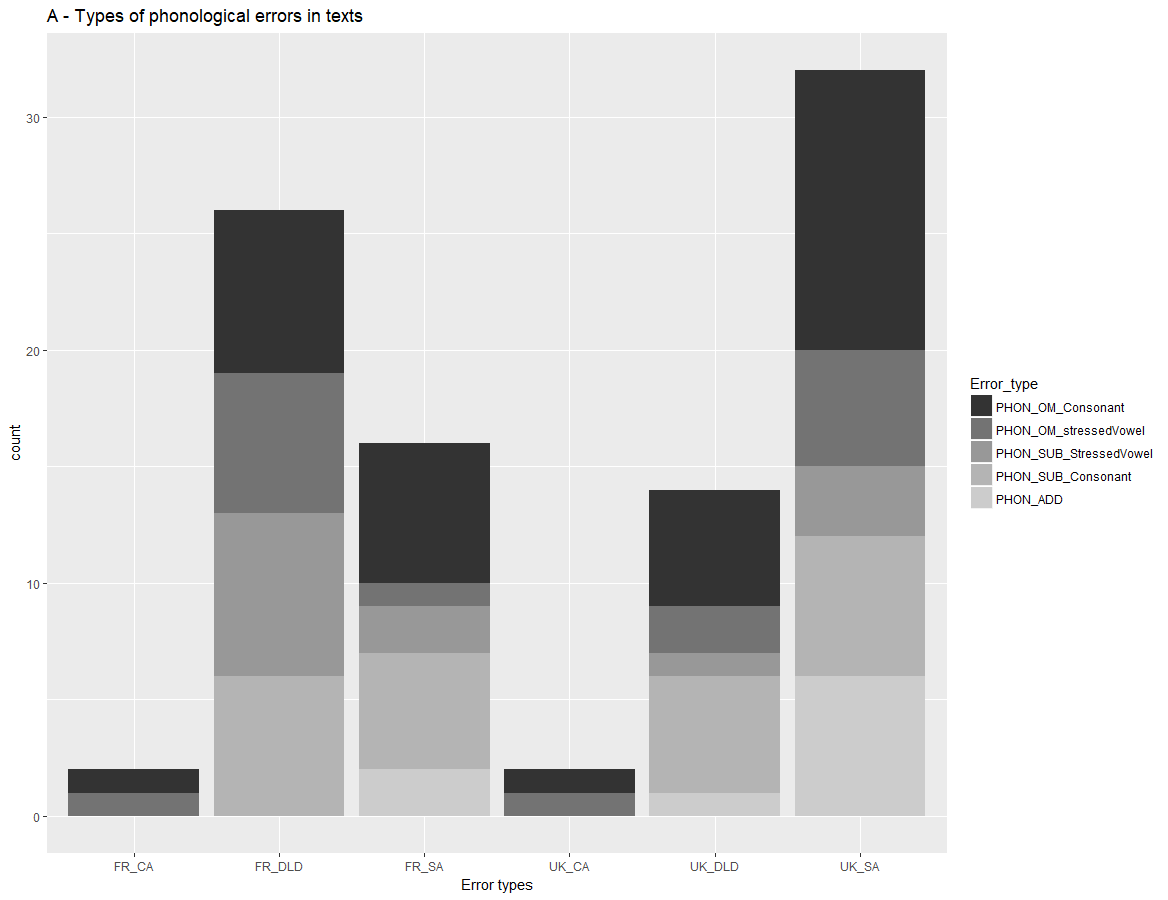 Notes. PHON-OM-Consonant: Omission of an obligatory consonant, PHON-OM-stressedVowel: Omission of a stressed vowel, PHON-SUB-StressedVowel: Substitution of a stressed vowel, PHON-SUB-Consonant: Substitution of a consonant, PHON-ADD: Addition of a phonemeAppendix B: Fine-grained count of phonological errors in 12 dictated words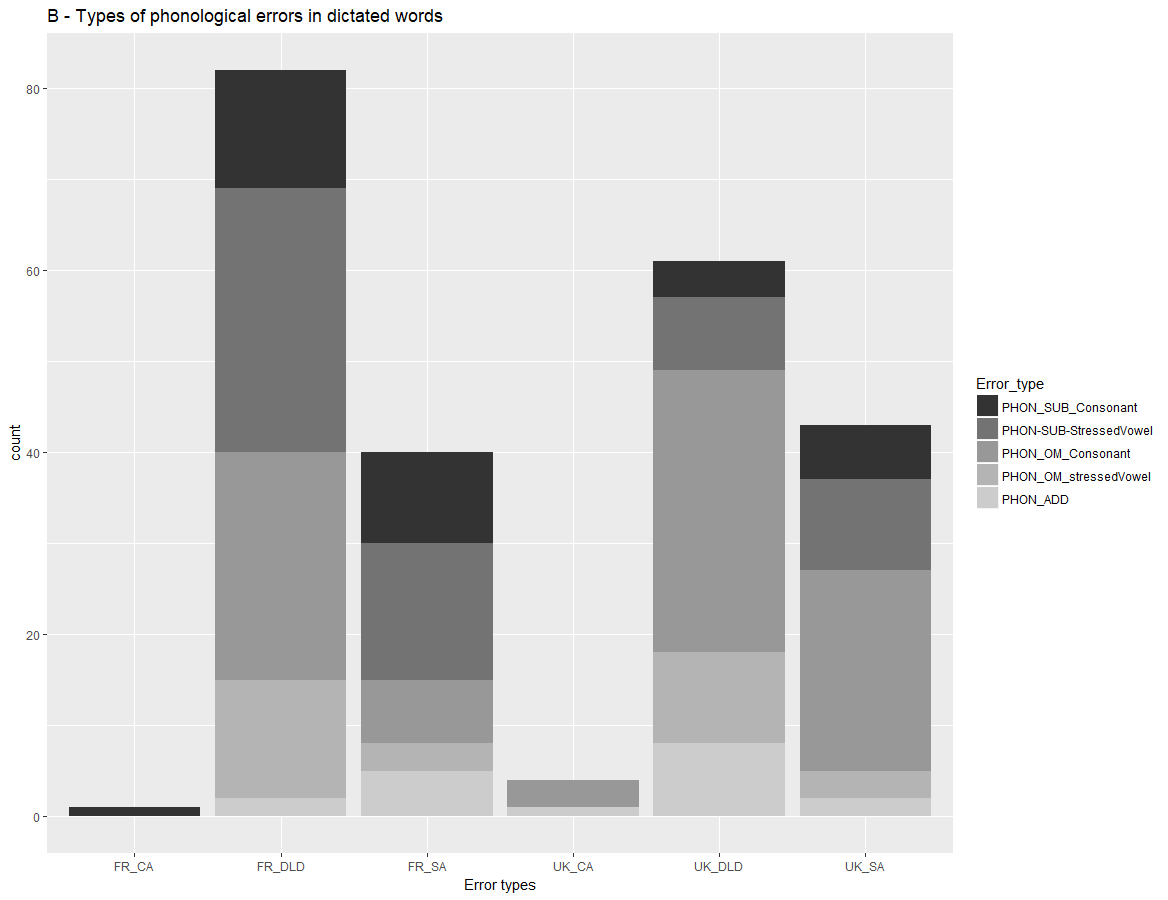 Notes. PHON-SUB-Consonant: Substitution of a consonant, PHON-SUB-StressedVowel: Substitution of a stressed vowel, PHON-OM-Consonant: Omission of an obligatory consonant, PHON-OM-stressedVowel: Omission of a stressed vowel, PHON-ADD: Addition of a phonemeAppendix C: Fine-grained count of orthographic errors in texts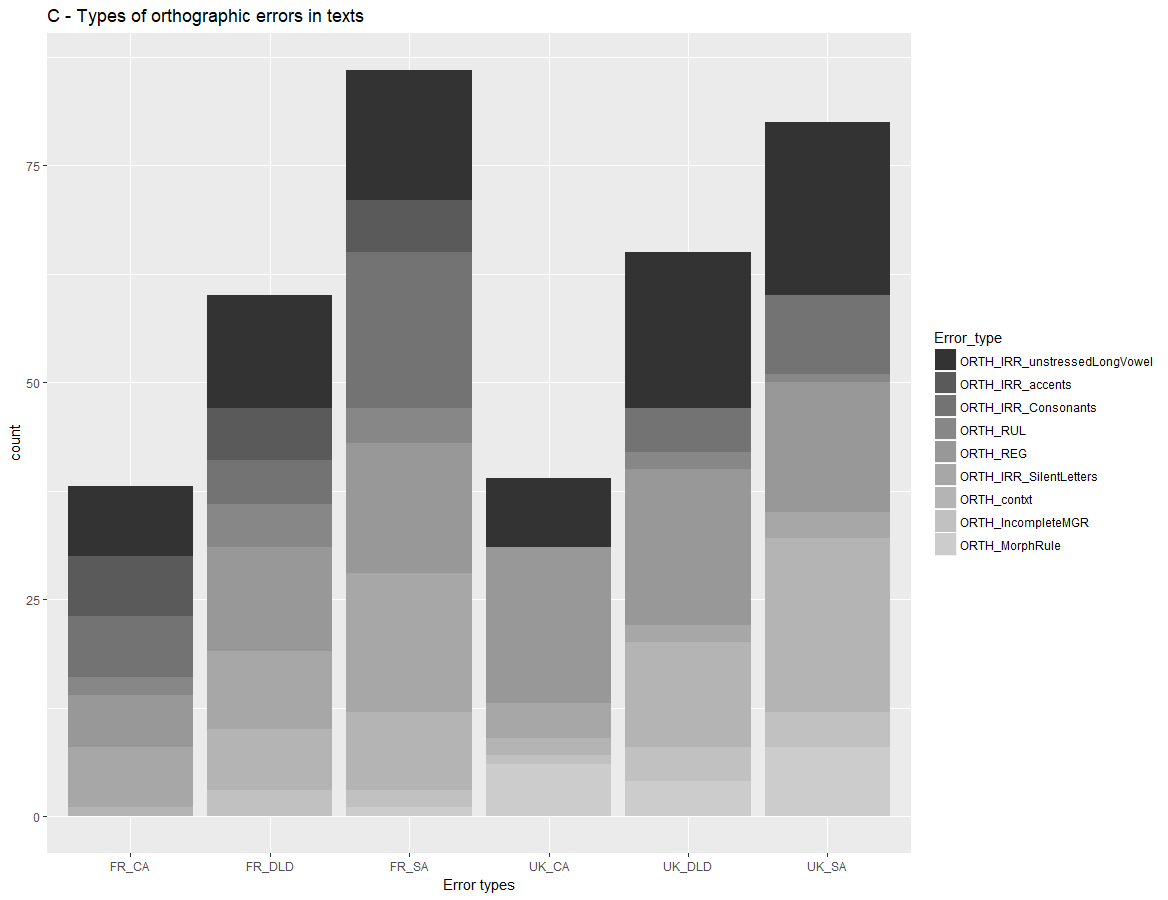 Notes. ORTH-IRR- unstressedLongVowel: Substitution or omission of an unstressed vowel grapheme, ORTH-IRR-accent: Error on an accent, ORTH-IRR-Consonants: Substitution of an ambiguous consonant spelling, ORTH-RUL: Error on a taught spelling rule or an illegal letter sequence, ORTH-REG: Error on a regular spelling pattern, ORTH-IRR-SilentLetters: Omission of an unpredictable silent letter, ORTH-contxt: Error with orthographically-constrained graphemes-phoneme correspondences affecting phonology, ORTH-IncompleteMGR: Error of letter inversion, ORTH-MorphRule: Error with rule-constrained applications of inflections and derivationsAppendix D: Fine-grained count of orthographic errors in 12 dictated words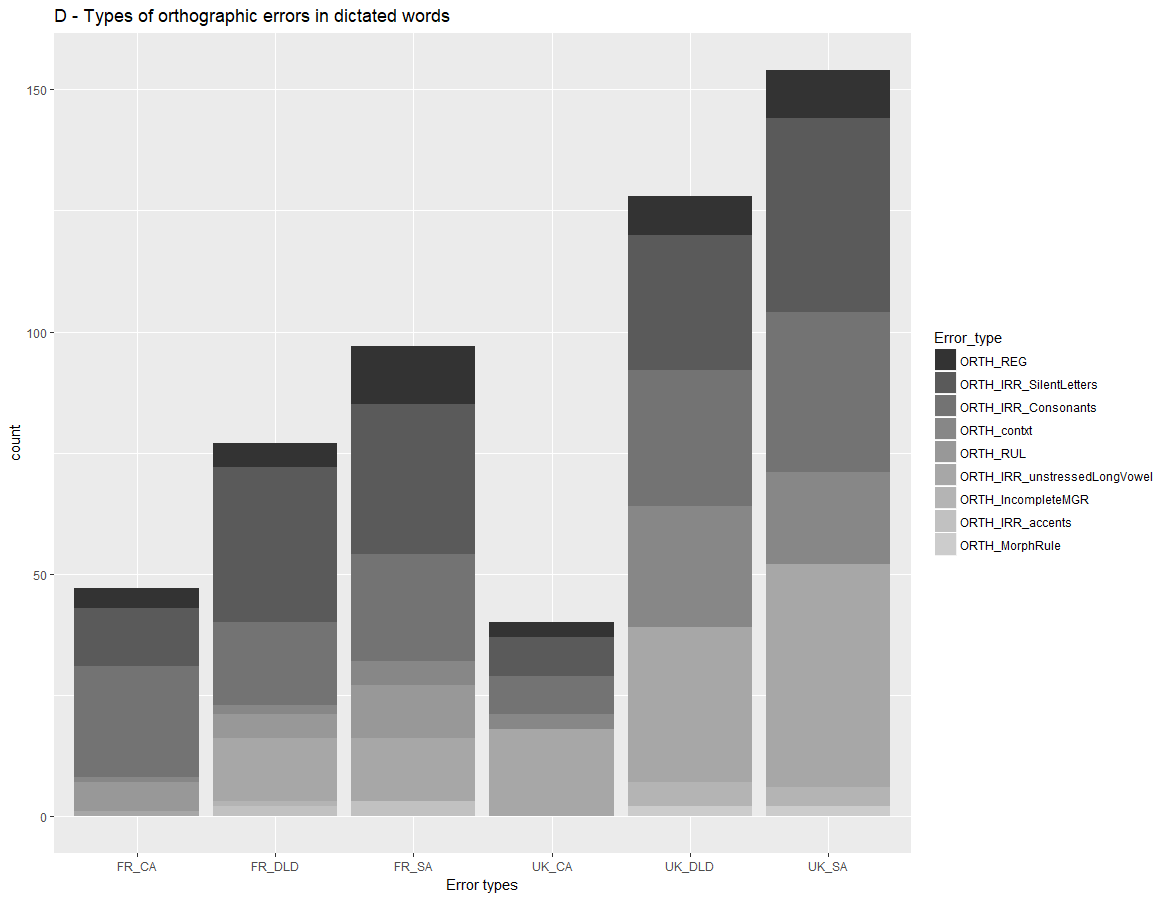 Notes. ORTH-REG: Error on a regular spelling pattern, ORTH-IRR-SilentLetters: Omission of an unpredictable silent letter, ORTH-IRR-Consonants: Substitution of an ambiguous consonant spelling, ORTH-contxt: Error with orthographically-constrained graphemes-phoneme correspondences affecting phonology, ORTH-RUL: Error on a taught spelling rule or an illegal letter sequence, ORTH-IRR- unstressedLongVowel: Substitution or omission of an unstressed vowel grapheme, ORTH-IncompleteMGR: Error of letter inversion, ORTH-IRR-accent: Error on an accent, ORTH-MorphRule: Error with rule-constrained applications of inflections and derivationsAppendix E: Fine-grained count of morphological errors in texts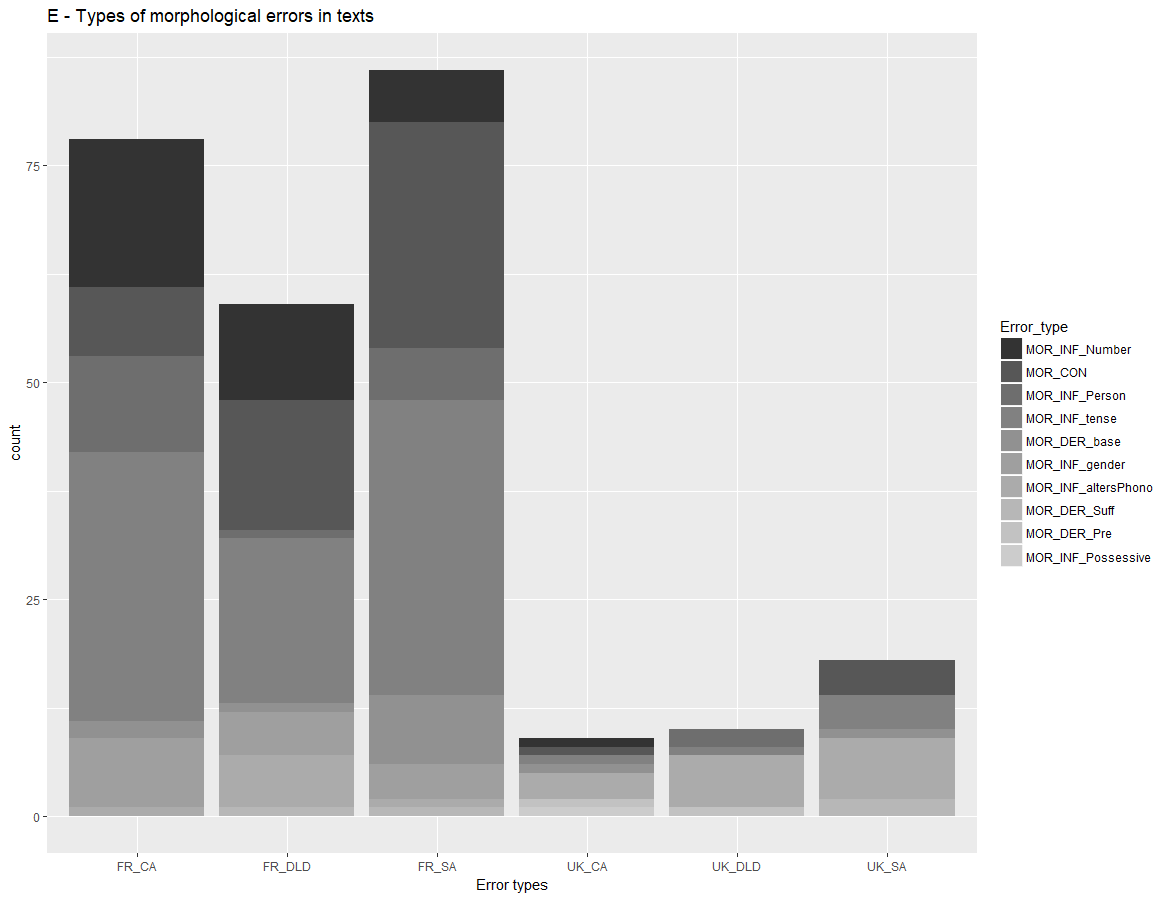 Notes. MOR-INF-Number: Error on number marking, MOR-CON: Errors on word contractions, MOR-INF- Person: Error on person marking, MOR-INF-tense: Error on tense inflection, MOR-DER-base: Error on the base of a complex word, MOR-INF-gender: Error on gender inflection, MOR-INF-altersPhono: Omission of a morphological marker affecting phonology, MOR-DER-Suff: Error on the suffix of a complex word, MOR-DER-Pre: Error on the prefix of a complex word, MOR-INF-Poss: Error on possessive markingAppendix F: Fine-grained count of morphological errors in 12 dictated words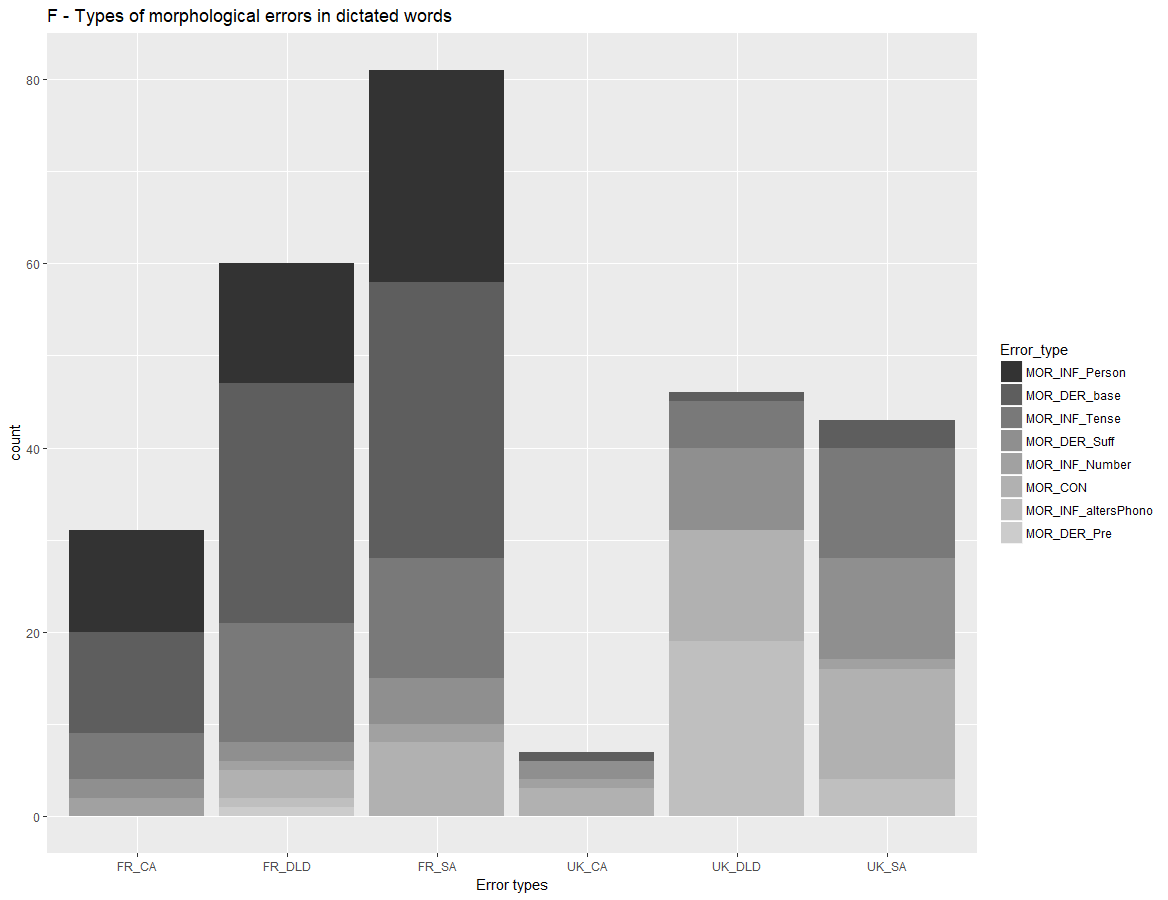 Notes. MOR-INF- Person: Error on person marking, MOR-DER-base: Error on the base of a complex word, MOR-INF-tense: Error on tense inflection, MOR-DER-Suff: Error on the suffix of a complex word, MOR-INF-Number: Error on number marking, MOR-CON: Errors on word contractions, MOR-INF-altersPhono: Omission of a morphological marker affecting phonology, MOR-DER-Pre: Error on the prefix of a complex wordAppendix G: Fine-grained count of semantic errors in texts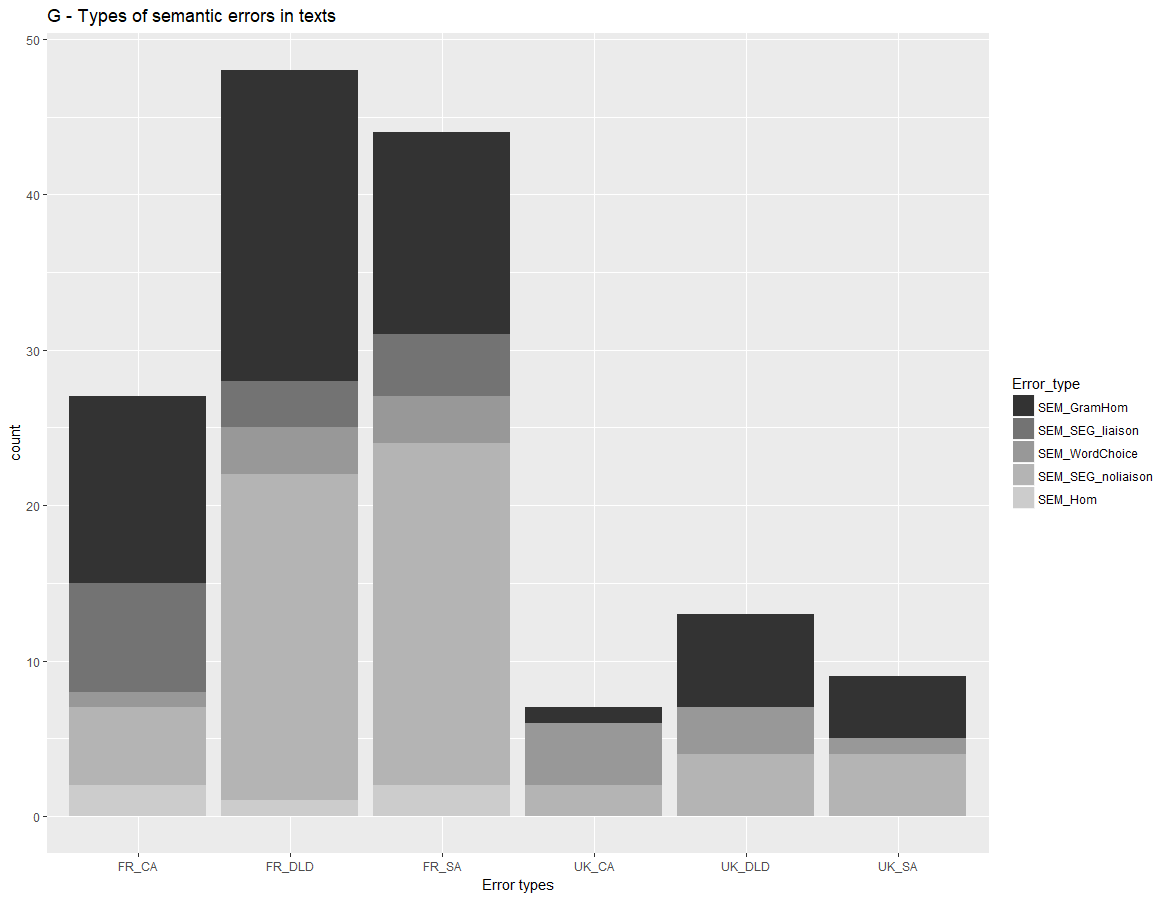 Notes. SEM-GramHom: Use of a grammatical homophone, SEM-SEG-liaison: Segmentation errors (because of a liaison), SEM-WordChoice: Wrong word choice: use of another word, affecting semantics and phonology, SEM-SEG-noliaison: Segmentation errors (without liaison), SEM-HOM: Homophone errors (within the same grammatical category)Appendix H: Fine-grained count of semantic errors in 12 dictated words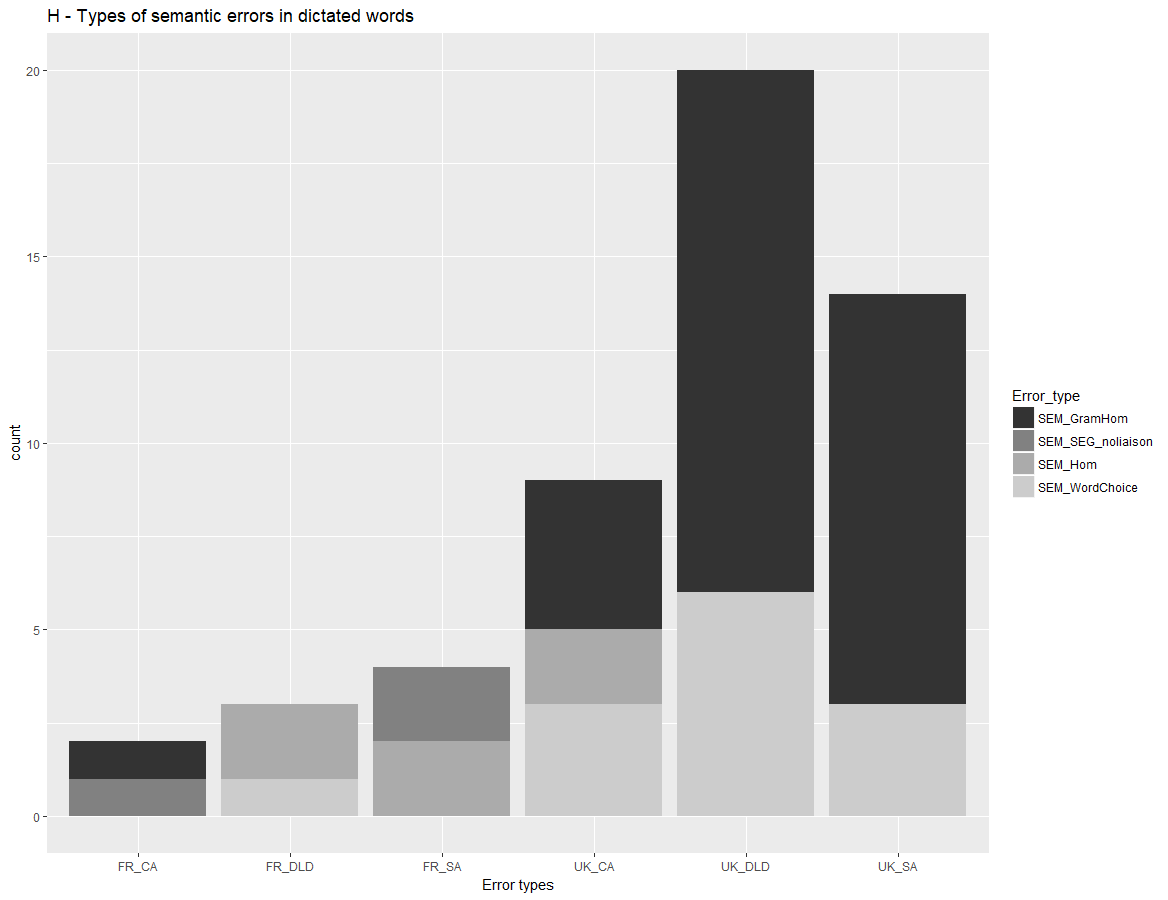 Notes. SEM-GramHom: Use of a grammatical homophone, SEM-SEG-noliaison: Segmentation errors (without liaison), SEM-HOM: Homophone errors (within the same grammatical category), SEM-WordChoice: Wrong word choice: use of another word, affecting semantics and phonologyFR_CAFR_DLDFR_SAUK_CAUK_DLDUK_SAPHON_OM_Consonant1761512PHON_OM_stressedVowel161125PHON_SUB_StressedVowel072013PHON_SUB_Consonant065056PHON_ADD002016FR_CAFR_DLDFR_SAUK_CAUK_DLDUK_SAPHON_SUB_Consonant11310046PHON-SUB-StressedVowel029150810PHON_OM_Consonant025733122PHON_OM_stressedVowel01330103PHON_ADD025182FR_CAFR_DLDFR_SAUK_CAUK_DLDUK_SAORTH_IRR_unstressedLongVowel8131581820ORTH_IRR_accents766000ORTH_IRR_Consonants7518059ORTH_RUL254021ORTH_REG61215181815ORTH_IRR_SilentLetters7916423ORTH_contxt17921220ORTH_IncompleteMGR032144ORTH_MorphRule001648FR_CAFR_DLDFR_SAUK_CAUK_DLDUK_SAORTH_REG45123810ORTH_IRR_SilentLetters12323182840ORTH_IRR_Consonants23172282833ORTH_contxt12532519ORTH_RUL6511000ORTH_IRR_unstressedLongVowel11313183246ORTH_IncompleteMGR010054ORTH_IRR_accents023000ORTH_MorphRule000022FR_CAFR_DLDFR_SAUK_CAUK_DLDUK_SAMOR_INF_Number17116100MOR_CON81526104MOR_INF_Person1116020MOR_INF_tense311934114MOR_DER_base218101MOR_INF_gender854000MOR_INF_altersPhono161367MOR_DER_Suff011002MOR_DER_Pre000110MOR_INF_Possessive000100FR_CAFR_DLDFR_SAUK_CAUK_DLDUK_SAMOR_INF_Person111323000MOR_DER_base112630113MOR_INF_Tense513130512MOR_DER_Suff2252911MOR_INF_Number212101MOR_CON03831212MOR_INF_altersPhono0100194MOR_DER_Pre010000FR_CAFR_DLDFR_SAUK_CAUK_DLDUK_SASEM_GramHom122013164SEM_SEG_liaison734000SEM_WordChoice133431SEM_SEG_noliaison52122244SEM_Hom212000FR_CAFR_DLDFR_SAUK_CAUK_DLDUK_SASEM_GramHom10041411SEM_SEG_noliaison102000SEM_Hom022200SEM_WordChoice010363